#УрокЭколят2021 #Друзья ЗемлиМБОУ «Сетоловская СОШ»Отчёт «Всероссийский урок «Эколята – молодые защитники природы»«Секреты этологии!!!»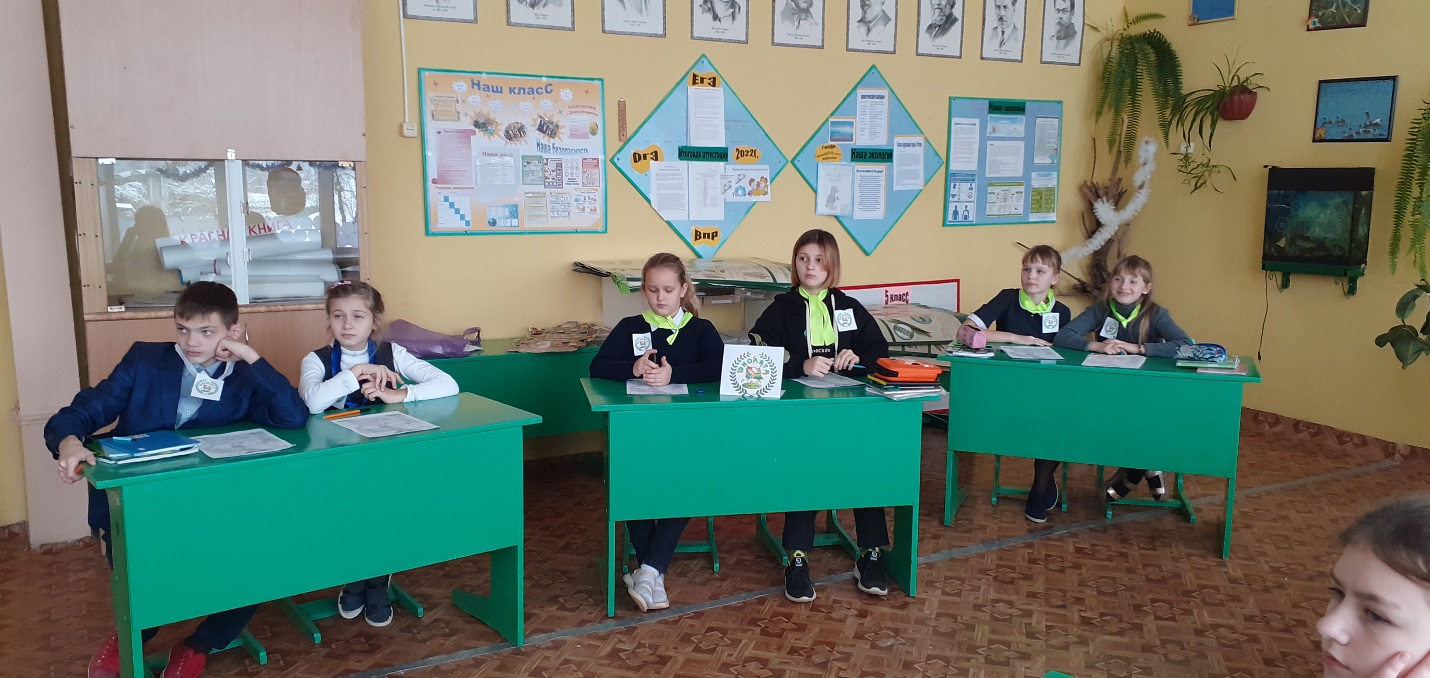 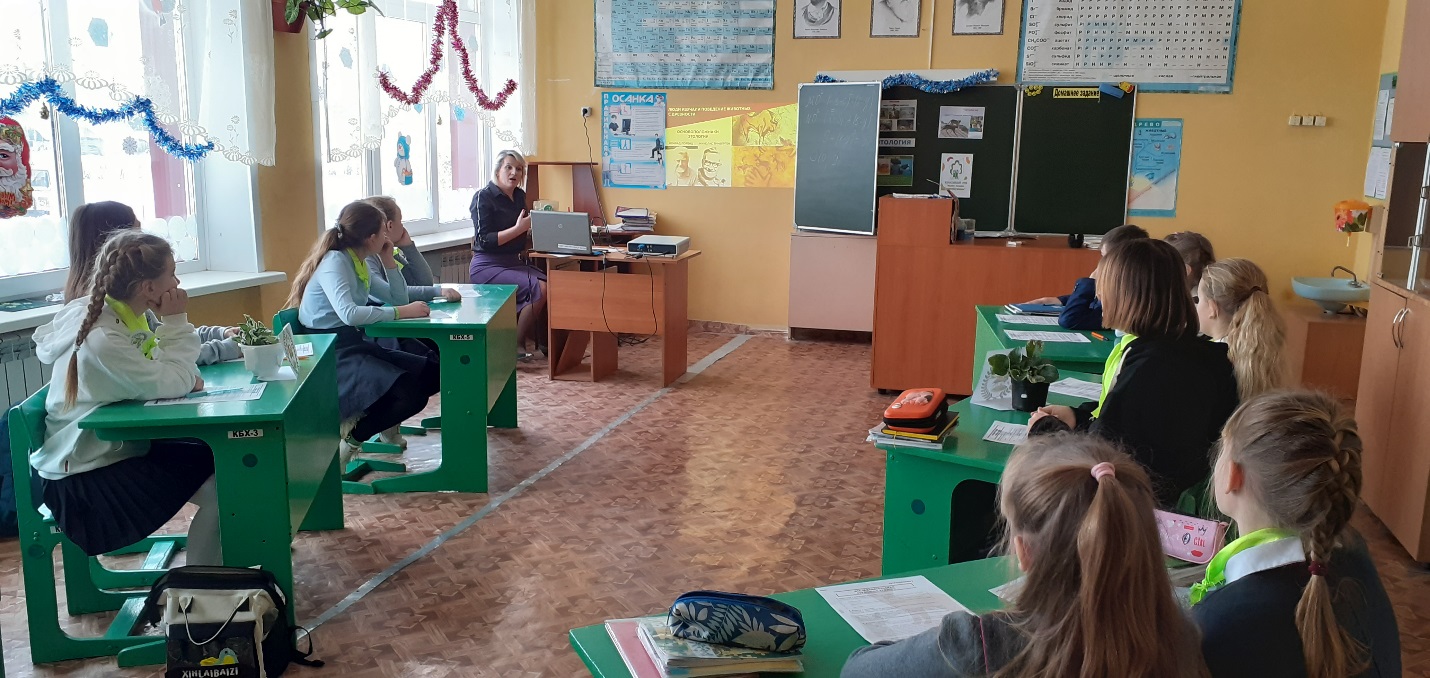 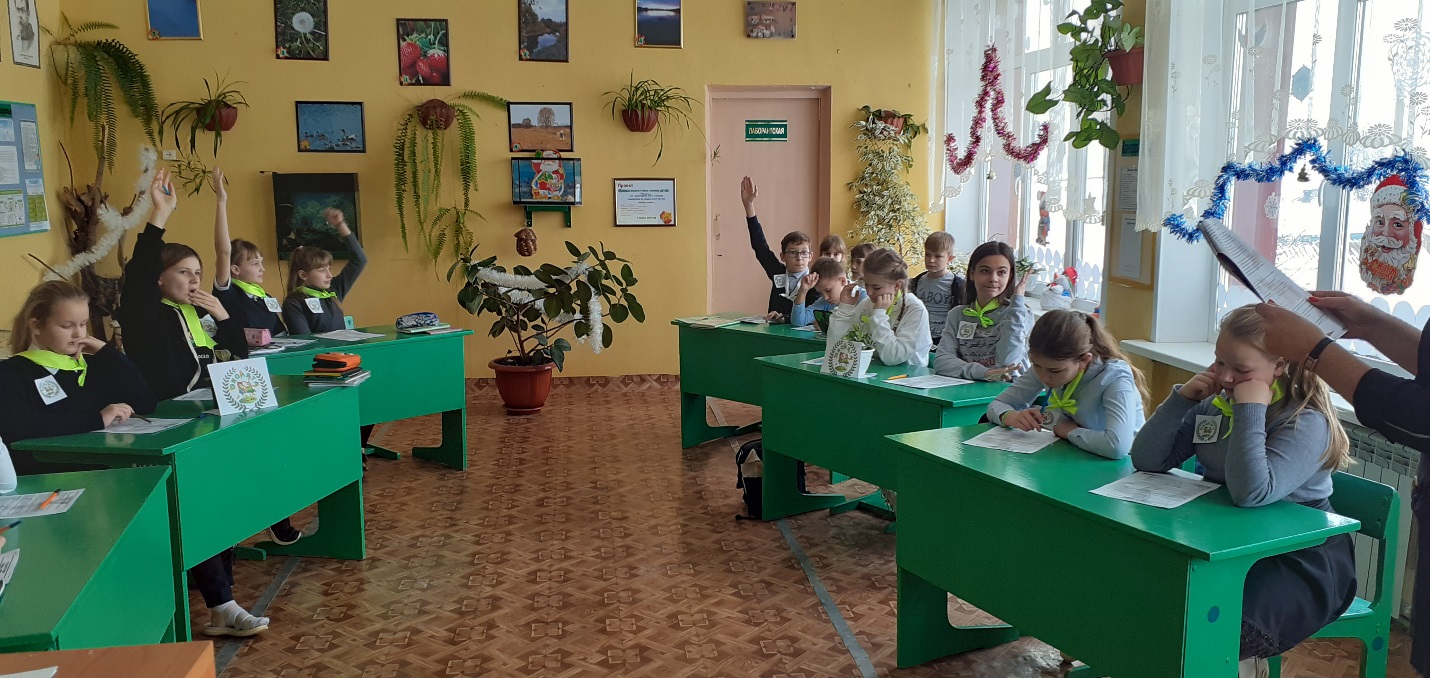 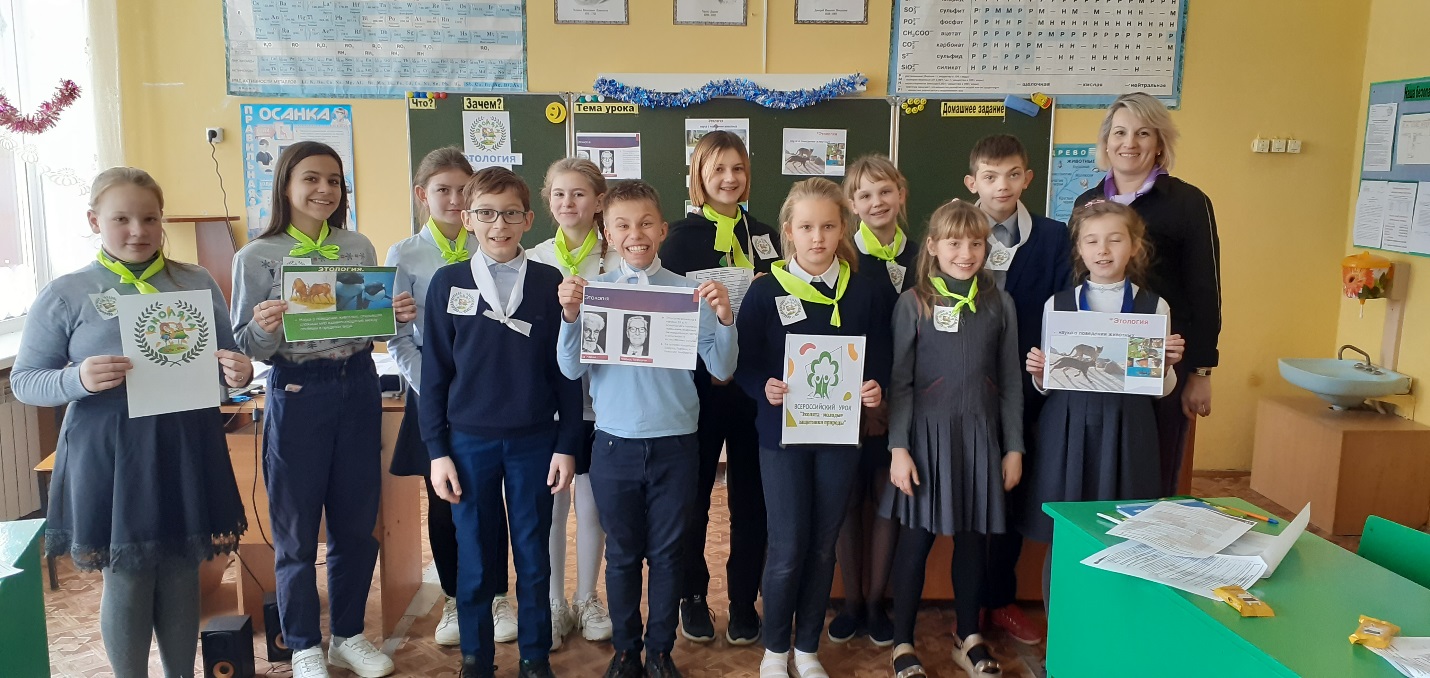 